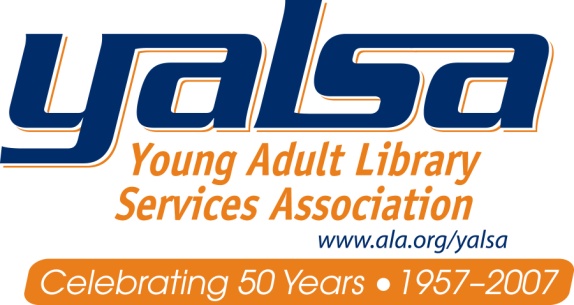  YALSA Online Course RegistrationUse this registration form to register by mail, email or fax. Check, money order, purchase order or credit card must accompany registration to reserve space in this course. Mail or fax your registration form with payment to the address below.  Fax registrations are accepted for credit card and purchase orders only.  American Library AssociationATTN: YALSA CE Registration(312) 280-5276 faxQuestions? Contact Nicole Gibby Munguia, Program Officer for Continuing Education at (800) 545-2433 ext. 5293Any cancellations must be received in writing at YALSA by the latest registration deadline listed online and are subject to a $40 processing fee. Refunds will not be issued after the first week of the course has passed. Refunds will be processed two weeks after the start of the course.  YALSA reserves the right to cancel a course for reasons including insufficient numbers of students.REGISTRATION FORMPlease complete the following form by typing in your information or with legible print writing.  Course Name: ______________________________			Mailing Address: ______________________________Member Number: ______________________________	First Name: ______________________________  Last Name: ______________________________		Org. Name:  	______________________________
Address:	______________________________	______________________________City: __________________   State: ____   Zip: _________Phone:  (______)_______-_______      (Work)  (______)_______-_______      (Home)  (______)_______-_______Fax:  (______)_______-_______           E-mail:  _________________________________Preferred mailing, if other than organizational addressAddress:     ______________________________ 	______________________________City: __________________   State: ____   Zip: ____________________________________________________________________________________________________Registration Fee: Select one____ $155 (YALSA Member)   ____ $155 (students)  ____ $195 (ALA members)    ____ $215 (nonmembers)Payment Method: Place a check mark in appropriate box  Check or Money Order (payable to the American Library Association)
  Purchase Order (include a copy of the order with this form)For credit card & purchase orders, please complete the following:  VISA         Master Card         American ExpressCard/P.O. Number:   ______________________________   Exp: _____/______Name on Card/P.O.: ______________________________Credit Card Security No.: ______________Signature:  	______________________________